Curriculum vitae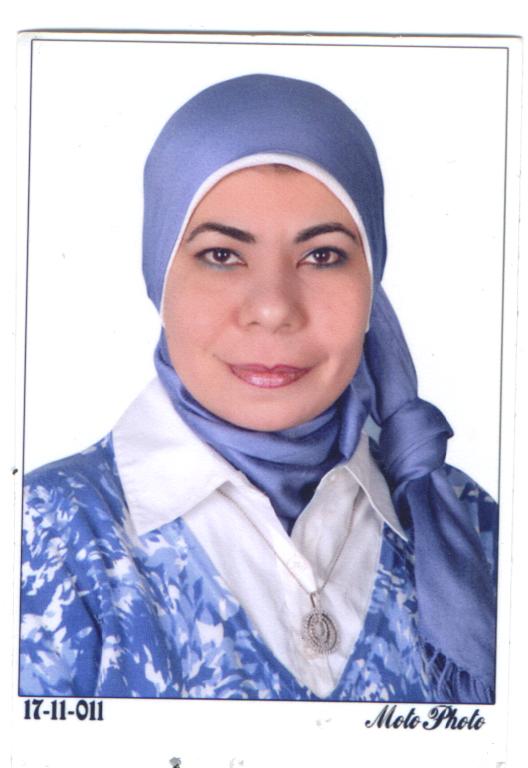 Personal details: -Name:			Manal Mohamed Moustafa DarwishBirth Date: 		17/5/1970Gender: 		FemalePosition: 		lecturer Nationality:		EgyptianAddress: 		Public Health Department,			Faculty of medicine,			AssiutTelephone:		work:   088 2340680			Home: 	088 2148010			Mobile: 01005658116Fax: 				088 2332278e-mail: 		manaldarwish@hotmail.com 			darwishmanal2012@gmail.comEducation:1989 - 1994	Faculty of Medicine, , MBBCH grade very good with honor: anatomy, physiology, pathology, pharmacology, obstetrics & gynecology, microbiology, internal medicine, surgery.1996 - 1997	First part of Master Degree of Public Health, grade excellent: social and behavioral sciences, statistics, methodology, environmental health, microbiology and parasitology.1998 - 1999	London School of Hygiene & Tropical Medicine, Msc Public Health in Developing Countries: Basic epidemiology, statistical with computing, social sciences methods and methodology, 	health policy, control of sexually transmitted diseases, communicable and non-communicable diseases epidemiology, writing proposal for grant application, design and analysis of epidemiological studies, and a summer project on "The relationship between maternal nutritional status, maternal 	morbidity, maternal mortality and fetal outcomes in  - a review”. 2003 – 2008	PHD thesis under title of “Implementation and Evaluation of a Smoking and Drug Abuse Control Program among Secondary School Students in Assiut District- An Intervention Study” followed by clear pass of MD exams both  written and oral.Work experience:September 2012- April 2015	Vice Manager and member of research committee for Assiut University Children Hospital for Medical Records, Registration and Statistics Affairs May 2011 –May 2012		Vice Manager for Assiut University Hospitals for Medical Records, Registration and Statistics Affairs. Feb. –Oct. 2010		Member of the Executive Committee for Quality Improvement, Assurance and Accreditation of Faculty of Medicine Assiut University.January, 25, 2009 till now:		Lecturer of Public Health. Teaching undergraduates at faculty of medicine, faculty of nursing, faculty of social work, faculty of education and technical institute of health. Also teaching medical statistics and methodology for 1st part Doctoral Degree at the faculty of medicine.  Nov. 2000 -Jan. 2009: 	Assistant lecturer at Public Health Department, . March, 1996 – Oct., 2000	Demonstrator of Public Health at Assiut Medical School with the following activities: teaching undergraduate medical students, assisting in research, doing tutorials on different public health issues, working as a G.P. at the primary health care center, Assiut University.March, 1995 – Feb., 1996	House officer at Assiut University Hospitals.Other field work experiences and activities:Projects: 2015	Currently coordinating Global Early Adolescent Survey (GEAS) a multi-national survey in more than 15 countries such as USA, India, China, Kenya, Nigeria…. and Egypt in collaboration with WHO and Johns Hopkins School of Public Health 		Also, currently moderating Married Adolescent Girls' Survey (MAG) in Assiut and Sohag in collaboration International Population Council. July 2011 	Coordinator and Field suprervisor involved in both data collection and training of other data collectors for project entitled: Evaluation of Enter-Educate Initiative in Community schools and kindergartens in Assiut, Sohag and Qena Governorates- Upper Egypt” In collaboration with Egypt Red Crescent and UNICEF.  March –June 2011		PI- responsible for both field supervision and training of data collectors- for project entitled: “Exploratory Study to Understand Reproductive Health Behaviors and Sexual Health Problems among Married Adolescent Girls in ” in collaboration with International Population council and funded by Ford Foundation April 2010 –March 2011	PI for a project entitled: "Determinant of Family Planning in Assiut-secondary analysis". A project funded by Bill And Melinda Gates Institute for Population and Reproductive Health (Johns Hopkins Bloomberg School of Public Health). Sept. 2009-Jan. 2010: 	Co PI in conducting a study on “Assessing the Current Situation of Family Planning and Maternal and Child Interventions on Quality of Health Services, Neonatal and Maternal Mortalities and Family Planning Usage in Abnoub, Sahel Seleem and Sedfa Districts, Assiut Governorate, . She was involved in data collection and field supervision. The study was conducted in collaboration with Assiut health directorate in partnership with Save the Children.Jan. - Feb. 2008	Coordinator for WHO Project "Estimating economic effects of female genital mutilation", which is being undertaken by the Bloomberg School of Public Health, Johns Hopkins University, Baltimore, USA in collaboration with the Public Health Department of Assiut University and accordingly has been invited to visit the World Health Organization Headquarters, Geneva from 28 January to 5 February 2008 for discussions on the project.Nov. 2006-May2007	* Worked as a Central coordinator and a Trainer for the Training program on "Introduction to Family Health Medicine For family physicians in Qena Governorate" a joint project with Ministry of Health and population, Health Sector Reform Program, African Development Bank and Assiut University.  November 11 2006 to May 8 2007March- June 2004	* Worked as field facilitator for the project entitled "Implementation and evaluation of a smoking intervention control program for secondary school students in Assiut Governorate". A joint project between  and WHOApril 1997	* Participated in training and preparing the field guidelines for “The adolescents’ health project, a national survey”. In collaboration with Population Council, Social Research Center (SRC)-   in  and the High Institute of Public Health .Then supervising the field work of that project in Assiut, Quena and .February 1997	* Participated amongst the staff member of the department of Public Health in collaboration with the UNICEF in “Participatory planning Project at El-Ghanayem district- Assiut” as a field supervisor.Moderator and trainer in the following workshops:Since May 2012  onwards  	certified as Associate Trainer by foundation of International Board of Certified Trainers by which she is now a trainer for FLDP Center, with training load of about two workshops per month each for 3 days  on Research Ethics and Effective Communication Skills for Faculty staff December 2013	participated among other members of the Public Health and community medicine department on Capacity Building Workshop to Enhance Youth Sexual and Reproductive Health Research in Egypt, December 22nd – 26th, 2013  in collaboration with  Population Council - Cairo Office , Egypt Jan. 2012 	conducted a two day workshop on “using DemProj and GapMinder World to advocate for family planning” Held in Assiut University, Public Health & Community Medicine Dept., on Jan., 15-16, 2012.May 2011	A 2- day workshop on “Using Excel in Qualitative Data Analysis: A hands on training” Held in Assiut University, Public Health & Community Medicine Dept., on May, 28-29, 2011.February 2010 	A 3-day workshop entitled: "SPECTRUM Safe Motherhood Module for Maternal and Child Health Program Directors and Their Assistants" held in , Public Health & Community Medicine Dept., on February, 2-4, 2010.October 2009 	A 2-day workshop on Incorporating SPECTRUM into MPH Curriculum for staff members of Faculty of Nursing- Assiut University held at Faculty of Medicine Assiut University on 20 -21 October 2009July 2009	A 2-day workshop on Using Health Indicators to Improve Performance for PHC Physicians in El-Kosia District -Assiut. Held in Assiut Faculty of medicine on 2-4 /7/2009June 2009	2 orientation workshops each for 2 days on Incorporating SPECTRUM into MPH Curriculum for El- Menia faculty members. Held at EL-Menia faculty of Medicine on 5-6/6/2009April 2009	A 2-day workshop on Using SPECTRUM for Family Planning Directors in Assiut Governorate on 18-19 April 2009March 2009	2 orientation workshops each for 2 days on Incorporating SPECTRUM into MPH Curriculum for Faculty Members.1-2 &3-4 March 2009 Oct. –Nov. 2007	* Participated as a trainer for MOHP teams in four rural health Units for the training module "Using Data to Improve Service Delivery: A self Evaluation approach" on 21-22october 2007 and 4-5November 2007. Held in collaboration with Johns Hopkins Bloomberg School of Public Health and Assiut University Faculty of Medicine- Public health Department as part of the joint project entitled "Building Reproductive health capacity to serve the people of "June 2007 	* Contributed as a trainer for the training module " Using Data to Improve Service Delivery: A self Evaluation approach" on . Held in collaboration with Johns Hopkins Bloomberg School of Public Health and Assiut University Faculty of Medicine- Public health Department as part of the joint project entitled "Building Reproductive health capacity to serve the people of "July 2002 	* Participated as a facilitator in Reproductive Health Workshop held for the university female students at public health dept, Assiut Faculty of Medicine.April- June 2000	* Moderated and participated in the primary analysis of focus 	group discussions on “Needs Assessment of adolescent females 10 -19 years in Assiut”, supervised by Ms. Nagah Hassan (International Population Council) and Dr. Omima El-	Gibaly (Public Health Dept., Assiut Faculty of Medicine).Courses and Workshops attended:International courses/ workshops May-November 2014	has successfully completed the online course in Sexual and Reproductive Health Research organized by Geneva Foundation for Medical Education and Research (WHO Collaborating Centre in Education and Research in Human Reproduction), the UNDP/UNFPA/WHO/World Bank Special Programme for Research, Development and Research Training in Human Reproduction, Department of Reproductive Health and Research; Family and Community Health Cluster (WHO/RHR) and Réseau en Afrique francophone pour la télémédecine (RAFT), HUG (Geneva University Hospitals)  With the support of the Republic and Canton of Geneva with the following modules:Course modulesCore module on research methodology and other research related topicsSexual and reproductive rights (optional)Maternal and perinatal healthSexually transmitted infections, HIV/AIDSFamily planningAdolescent sexual and reproductive healthCommunity geneticsComprehensive visual inspection of the cervix with acetic acid (VIA) and lugol’s Iodine (VILI) (optional )April 2012      	Successfully attended and actively participated in the “TOT preparatory program (Prep 55)”.  offered by  foundation of International Board of Certified Trainers by which she is now a trainer for National Center For Faculty and Leadership Development, Middle East and North African Division (FLDP)Center,, April 27-May 3, 2012Jan.-March 2011	was charged with expanding the adolescent health curriculum for Public health and community medicine  department.  She visited Johns Hopkins Bloomberg School of Public Health with the objective of updating and tailoring the inputs of courses, literature and advise from relevant JHU staff to Egypt's situation and culture to make it relevant for teaching for the Master of RH students and Identifying new or different teaching and evaluation methods that could be applied in our new Master of RH. So, attended and actively participated in the following courses and activities. so she attended 8-week training courses offered by Johns Hopkins School of Public Health 2011 on the following courses 380.668– International Perspectives on Women, Gender, and Health 380.665– Family Planning Policies& Programs380.611- Fundamentals of Program Evaluation380.623–Adolescent Health& Development (online)Professional Development activities6 hours tutorial on the analysis of qualitative data using excel8 hours of tutorial on quantitative data analysis using STATA SE 11August 2010	An online training course on" Research Ethics Training Curriculum" offered by Family health international (FHI) August 2010.National and Local Courses/Workshops May 2015		Attended  a workshop of “Practical Application for Clinical Nutrition: Adult and Pediatric Experiences”  held at Assiut University Children Hospital 14-15 May 2015June 2014		Workshop on “Pediatric Nutrition in Health and Disease” held at Assiut University Children Hospital, June 2014November 2013		Attended and actively participated in TOT workshop to “Enhance Youth Reproductive Health Research and Program in Egypt”, held at Assiut university – Faculty of Medicine in collaboration with Population Council and Ford Foundation, November 24-27, 2013 November 2012		Attended "Policy Communication" workshop, held at Alexandria Regional Center for Women Health and Development in collaboration with Population Reference Bureau (PRB), 30 October -6 November 2012.September 2012		attended and actively participated in workshop in  “ Development and implementation of Strategic plan of  Public Health and Community Medicine Department from 2012- 2015” which was  held from2-4 September 2012.May 2012 	has successfully attended the training workshop on “Bibliographic management software packages (BMS)” held in Assiut University – faculty of medicine Assiut University. May 22-23, 2012.July 2011	has successfully attended the training workshop on “The use of the Survey of Young People in Egypt (SYPE) data” for the Population council - Cairo, July 17-21, 2011. Sofitel Maadi July 2010 	* Attended and actively participated in 3- day workshop on "qualitative Methods in sexual and reproductive health" in collaboration with Johns Hopkins university Bloomberg School of Public Health on 10-12 July 2010May 2010	Attended “Evidence Based Medicine” 10-12 May 2010 at Quality Assurance Unit- Faculty of Medicine – Assiut University March 2010	* Attended and actively participated in 2- day workshop on "TOT On the Role of Medical Practitioners in Eliminating FGM/ C and Stopping Medicalization in Egypt|” in collaboration with Johns  university   of  for Communication held in , Assiut March 30-31, 2010March 2010	* Attended and actively participated in 5-day Capacity Building Workshop to “Enhance Research and Programs on Youth Reproductive Health in Egypt" conducted by International Population Council and Cairo Family planning &development association in collaboration with Ford foundation  held in Sofitel Hotel, Cairo, Egypt March20-24, 2010. February 2010 	Attended and actively participated  in “Student Assessment in Medical Education” 27 February – 1 March 2010 at Quality Assurance Unit- Faculty of Medicine – Assiut University January- February 2010	* Attended and actively participated in 3-day workshop entitled "Introduction to STATA  Data Analysis and Statistical Software for Public Health Researchers” held in Assiut University, Faculty of Medicine, from 30th January to 1st February 2010 January 2010 	* attended and actively participated in 3-day workshop entitled “E- learning” as a part of Faculty Leader Development Program held in Assiut University Administration building in 26-28 January 2010December 2009	* Attended and actively participated in the workshop on “Economic Aspects and Taxation Of Tobacco” held at Alexandria High Institute of Public Health in collaboration with WHO, 6-9 December 2009 December 2009	* Attended and actively participated in the workshop entitled “Communicating Research Results on Population and Reproductive Health Issues to Policy Audiences” which was held in Assiut university in collaboration with Johns Hopkins Bloomberg School of  public health (JHSPH) and Population reference Bureau (PRB) on 20-24 December 2009 September 2008	* Attended a workshop on "Making Evidence-Based Decisions in Reproductive Health" in 13-15 September 2009 in collaboration with  Obstetrics & Gynecology  department at Assiut University.June 2008	* Attended a course on "Reproductive Health: Analytic Skill" at  of Public Health from June, 1-12, 2008June 2008	* Attended a workshop on "Introducing Researcher to Using EDHS of Data" in collaboration with El-Zanaty Associates. Held at Public health and community medicine dept. on 28-29 June 2008June 2007   	* Successfully completed the TOT Training Workshop on " Skills in Public Health Problem Solving: Steps in Developing A Quality Improvement Project" 20th -23rd June2007 held in collaboration with Johns Hopkins Bloomberg School of Public Health and Assiut University Faculty of Medicine- Public health Department as part of the joint project entitled "Building Reproductive health capacity to serve the people of Upper Egypt"March 2007 	* Successfully completed the TOT Training Program on "Skills in Reproductive Health Problem Solving and CostIt" March,10 to March, 15, 2007 held in collaboration with Johns Hopkins Bloomberg School of Public Health and Assiut University Faculty of Medicine- Public health Department as part of the joint project entitled "Building Reproductive health capacity to serve the people of Upper Egypt"February 2007 	* Successfully completed the Scientific Paper writing course for Reproductive Health Researchers Held at the Faculty of Medicine Assiut University in Collaboration with  International Population Council, FRONTIERS .December 2005	* Successfully attended the workshop on: "Bioinformatic Application for Optimization of Bioprocess" held in collaboration with Higher Education Enhancement Project Fund on 12-14 December 2005. May 2004	* Attended successfully 2 days workshop on "Developing and Assessment Skills."  Held at Faculty of Medicine,  in collaboration with Educational Development Center (EDC) on 16 – 17 May 2004Oct. 2002 	* Attended and actively participated in four days workshop on National Cancer Registration held at El-Monira General Hospital in collaboration with WHO. October 28-31.Nov. 2001	* Attended and actively participated in 2 days workshop on “Training of Family Doctors and Critical Appraisal” held in Sohag governorate on 26-27 November 2001. April 2000	* Completed successfully the training course on “Focus Group 	Discussion” at El-Minya by the Population Council- CairoNov. 2001	* Assisted and actively participated in organizing workshop on “Basic Epidemiology and Primary Health Care Management” for the preparatory stage for District Team Problem Solving Approach in Assiut Govenorate, 13 – 16 November 2001.June 2001	* Attended one day workshop on “Dysfunctional Appraisal” as a part of Health Sector Reform Program, held in Sohag on the 26th June 2001.Oct. - Nov. 2000	* Attended and actively participated in a specialist workshop in  15th October – 2nd November 2000, on: “From science to action: Reproductive Health IN Arab Countries”, Held at the Social Research center,   in .September 1998	* Attended the orientation workshop for community medicine staff about ARI/ Standard case management (SCM). Held by Acute Respiratory Infection program (ARI), Healthy mother / Healthy child Project and the Ministry of Health & Population.February 1998	* Attended workshop for planning a training program on Reproductive Health in collaboration with Ministry of health, UNFPA and department of Obstetrics & Gynecology - Assiut University.January 1998	* Assisted and actively participated in organizing the “Training of Family Doctors’ Course”June 1997	* Attended and satisfactory completed the training for trainers’ course at the  of  of Exter, .December 1996		* Attended workshop on “self medication - diagnosis, 	prevention and solution”August 1996	* Participated with the Egyptian Association of Community Medicine, Ministry of Health & Population and UNICEF in cluster survey of breast feeding in Assiut governorate.May 1996	* Completed successfully the first training course on “Environmental Pollution Health Problems- diagnosis, prevention and treatment” held at Assiut Faculty of Medicine.April 1996		* Attended occupational health workshop held at Assiut 	University Hospitals.* Participated in data collection in collaboration with the National Program for diarrhea control in rapid evaluation of management of diarrhoeal cases at home.Conferences and Seminars attended:February 2015	attended the 2nd scientific conference of Assiut Neuropediatric unit “Neonatal neurology from A-Z” , February 2015June 2014	* participated with an oral presentation in the conference " Combating Early Marriage and Young People's Reproductive Risks in Egypt: Research Interventions and Policies" held at the American University in Cairo 18-19 June 2014April 2014 	Attended the 30th Annual conference for Faculty of Medicine – Assiut University 26-29 April 2014January 2013 	Participated with oral presentation  on “For Every One Campaign”  in27th Annual conference of ECMA “Partnership for Community Health Promotion” January 2013 at Ain Shams Guest House December 2012	Participated with Oral presentation on SRH study with MAGs in Assiut in “Adolescents’ health conference” - Cairo 11-12 December 2012Nov.- Dec. 2011	*participated by both an oral and poster presentation in the Family Planning International Conference held in Dakar-Senegal 29 Nov.-2 Dec.2011May 2010	Attended the 4th annual scientific Conference of the Egyptian Association of Viral Hepatitis in collaboration with Egyptian Association for the study of Gastrointestinal & Liver Diseases 19-20 May 2010 March 2010	Attended the 28th Annual conference for Faculty of Medicine – Assiut University, 20-23 March 2010April 2009	Actively participated in 1st Regional Conference on “Facing Population Problem in Upper Egypt“ , 1-2 April 2009March 2009	Attended the  27th Annual Conference for Faculty of Medicine – Assiut University, 28-31 March 2009 April 2006	* Attended and actively participated in organizing the Annual Conference of Assiut University –Faculty of Medicine, Department of Public Health under entitled "New Approaches in Infectious Diseases Surveillance in Egypt" in collaboration with Egyptian Association of Community Medicine 26-27 April 2006April 2006	* Attended the 24th Annual Conference of Assiut University –Faculty of Medicine under the theme of "Medical Education in the Third Millennium: Problem and Solution" held at Assiut University Administrative hall 2-5 April 2006May 2002 	* Attended and actively participated as a member in the university team in the planning stage for District Team Problem Solving Approach in Assiut Governorate, held at Sahel Salim district 12 – 20 May 2002Jan. 2002	* Attended the 1st Upper Egypt Conference of Respiratory Medicine, Assiut- Luxor, 22 – 25 Jan.2002Publications: Khaled Saad, Nafisa H.R. Abd Aziz , Amira A. El- Houfey , Osama El-Asheer , Sherif A.A. Mohamed , Ahmed E. Ahmed , Khaled A. Abdel Baseer , Manal M. Darwish." Trial of Vitamin D Supplementation in infants with Bronchiolitis, A Randomized, Double-Blind, Placebo-Controlled Study" Pediatric Allergy, Immunology, and Pulmonology  accepted April 2015Doaa S. Sayeda, Eman K. Youssefa, Essam El-Den M. Mohamedb and
Manal M.M. Darwish. " Profile of Vitiligo Among the Attendants of Phototherapy Units
in Two University Hospitals in Assiut, Upper Egypt. Journal of the Egyptian Women’s Dermatologic Society 2015 Received 11 August 2014 Accepted 26 December 2014Manal Darwish*, Wafaa Hamza*, Mirette Aziz*, Amira El-Gazzar. Sexual and Reproductive Health Experiences of Married Adolescent Girls in Rural Upper Egypt. Chapter 6 in N.Abdel-Tawab, Ssaher& N. El Nawawy(Eds.) Breaking the Silence: learning about youth Sexual and Repductive Health in Egypt,. Cairo: Population Council , June2013, P 35: 41. avaible at http://www.popcouncil.org/uploads/pdfs/2013PGY_YouthSRHEgypt.pdf#page=41Hala H.  Abu Faddan Heba  M. Mohmmed, Manal M. Darwish, Ali H. Zarzour .”Morbidity Profile and its relation with Disability among Elderly attending Geriatric social clubs in Assiut City, Egypt” AAMJ, vol.11, N.3 Juli2013Khalid A  Sanousy, Osama M Elasheer, Manal Darwish” Palmer and Mucous Menbran Palor in Diagnosis of Anemia” Alexandria Journal of Pediatrics, vol 26, Number 2., July 2012, P: 63-67Taghreed Adam, Heli Bathija, David Bishai, Yung-Ting Bonnenfant, Manal Darwish, Dale Huntington, Elise Johansen. "Estimating economic effects of female genital mutilation" Bull World Health Organ  vol.88  no.4 Genebra  Apr. 2010. ORAL PRESENTATIONSJune 2014: in the conference entitled "Combating Early Marriage and Young People's Reproductive Risks in Egypt: Research Interventions and Policies" held at the American University in Cairo 18-19 June 2014January 2013:  participated with oral presentation  on “For Every One Campaign”  in27th Annual conference of ECMA “Partnership for Community Health Promotion” January 2013 at Ain Shams guest house December 2012: Oral presentation on SRH study with MAGs in Assiut Adolescents’ health conference- Cairo 11-12 December 2012December 2011: Oral presentation on "Determinants of Family Planning Use in Egypt" in the Family Planning International Conference held in Dakar-Senegal 29 Nov.-2 Dec.2011December 2011: Highlights on Assiut university experiences in mobility projects, presented at the consortium meeting for Erasmus Mandus (WELCOME) at Politecnico Di Torino, Turin- Italy 2011Highlights on Assiut University experiences in mobility projects, presented at the consortium meeting for Erasmus Mandus (FFEEBB) at Cardiff Metropolitan University - Wales, UK (UWIC) 2010POSTER PRESENTATION: December 2011: poster presentation on Unintended Pregnancy in 3  Rural Districts in Assiut, Upper Egypt” in the Family Planning International Conference held in Dakar-Senegal 29 Nov.-2 Dec.2011Organizations and memberships:Member of  scientific research committee at Assiut university children hospital since October 2013Member of the Steering Committee of Quality Assurance Unit  for Faculty of medicine -  University coordinator  for Erasmus Mandus projects (FFEEBB & WELCOME) in collaboration with EUMember of Steering Committee of the Egyptian society for smoking control in AssiutMember of the Steering Committee of the project entitled: “building Reproductive health Capacity to serve people of Upper Egypt” a joint collaboration between  and Johns Hopkins Bloomberg School of Public Health.Member of the executive team in the quality Assurance and accreditation Unite, faculty of medicine, Member of the Egyptian Society for Community Medicine Association (ECMA)Member of the British Council Alumni Skills:Excellent command of English: reading, writing, and speaking.Fair conversational French.Good experience in computing using windows XP, Microsoft word, Microsoft PowerPoint, Statistical packages (Excel, SPSS, EpiInfo, STATA), and internet.ReferencesReferences available upon request